招聘下列岗位人员：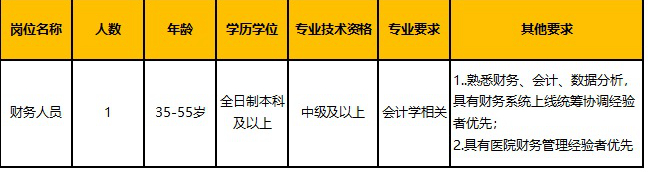 